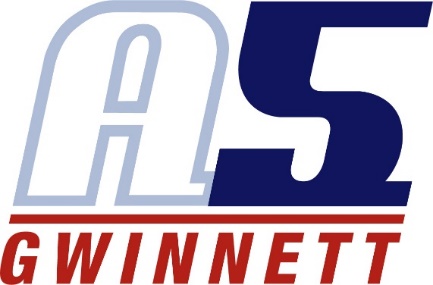 Kalia JonesPROFESSIONAL SUMMARY Aspiring athletic coach, skilled in mentorship, communication, and leadership. 8+ years of experience playing competitive volleyball, learning how to motivate myself and others, and training and studying the art of volleyball. Looking to leverage my knowledge and experience into a role as athletic coach at A5 Gwinnett. EXPERIENCECamp Counselor 	May 2019 - August 2019Agnes Scott College Sports Camp | Decatur, GA	Assisted in direction and supervision of 50+ campers while promoting the camp mission Designed, coordinated, and implemented weekly schedule, activities, and programming for the campCommunicate with parents regarding participant experiences and expectationsMaintain accurate program records, including reports, logs, and daily attendance reportsProvided leadership to campers in all areas including cleanliness, punctuality, and sportsmanship Agnes Scott Volleyball 	August 2018 – August 2020Agnes Scott College |Decatur, GA  Driven starting middle as a first -year and sophomoreAwarded Honorable Player at Huntingdon University Volleyball Tournament 2019Leader of solo blocks as a first-year Competitive Club Volleyball 	January 2017 – June 2018A5 Gwinnett |Suwannee, GA  Competitive team player Middle Block Specialist 2x National Bid Winner: Music City Qualifier and Beast of the Southeast Qualifier EDUCATIONGeorgia State University | Bachelor of Business Administration in Finance 	Expected June 2022GPA: 3.5/4.0Agnes Scott College | Bachelor of Arts in Business Management 	August 2018 - May 2019GPA: 3.5/4.0SKILLSTeamwork & Collaboration MentorshipMotivation